To Help You Plan Your Vacation to Lincoln-Woodstock…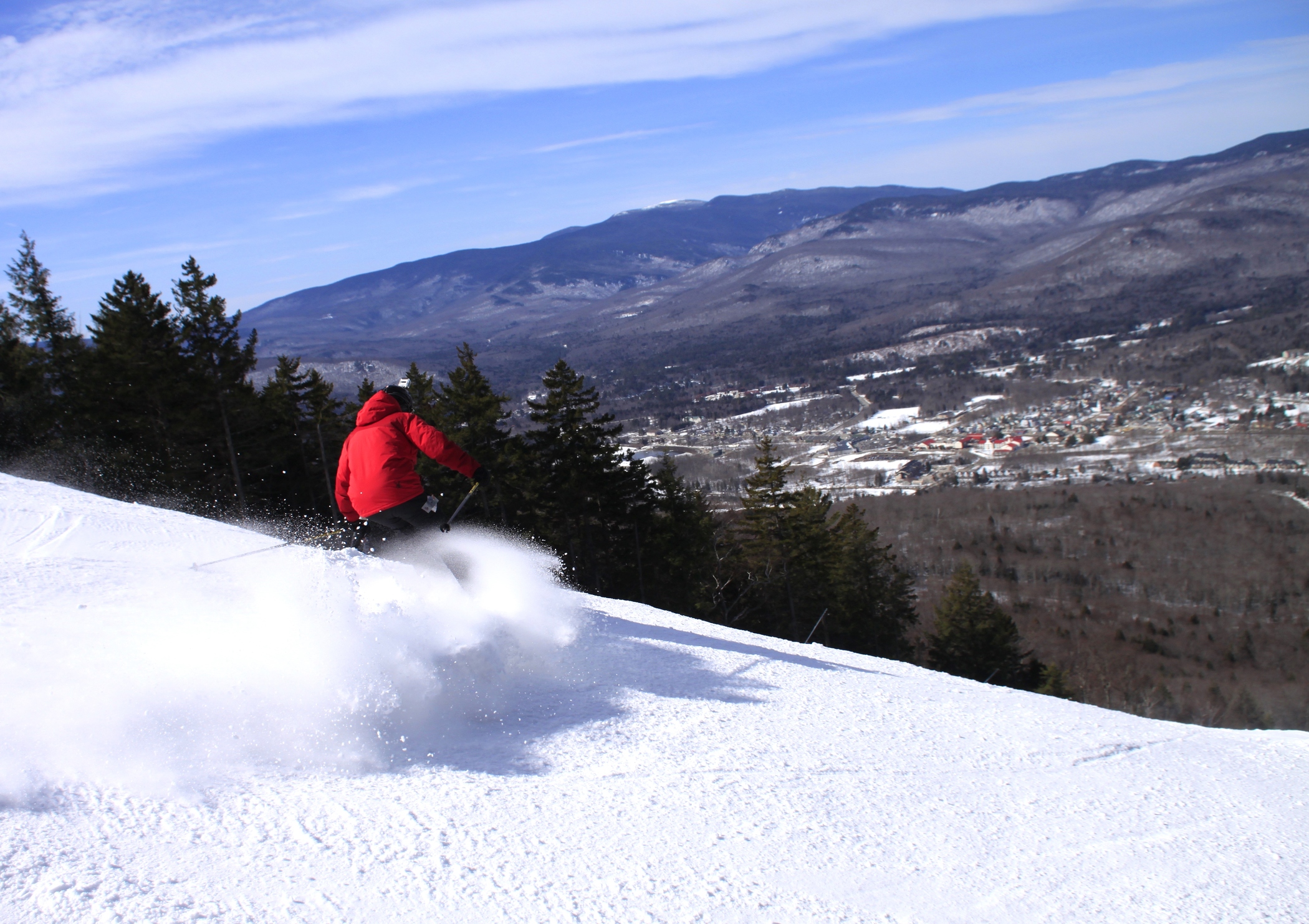 Alpine AdventuresLoon MountainCannon MountainWinter Festival at Jean’s PlayhouseMuddy Paw Sled Dog KennelSledVenturesOutback KayakFor more information about lodging, dining, or to get your free vacation planning guide:Website: www.lincolnwoodstock.comEmail: info@lincolnwoodstock.comCall: 603-745-6621